Le Pré Madame :Ainsi nommé en souvenir de Marie Catherine de la Rochefoucault, marquise de Sénécey 1588-1677, 1ère duchesse de Randan.Cet emplacement est le 1er choix du conseil municipal pour le projet de maison école en 1856, ce choix sera rejeté par la suite car ce lieu sert de foirail aux cochons et rapporte un peu d’argent. Aujourd’hui c’est devenu un parc de jeux pour enfants.On peut voir sur cet emplacement une niche aux voussures gothiques dans laquelle se trouvait une statue représentant la Vierge à l’enfant, debout, en pierre polychrome datant du 15ème siècle mais disparue en 2016. 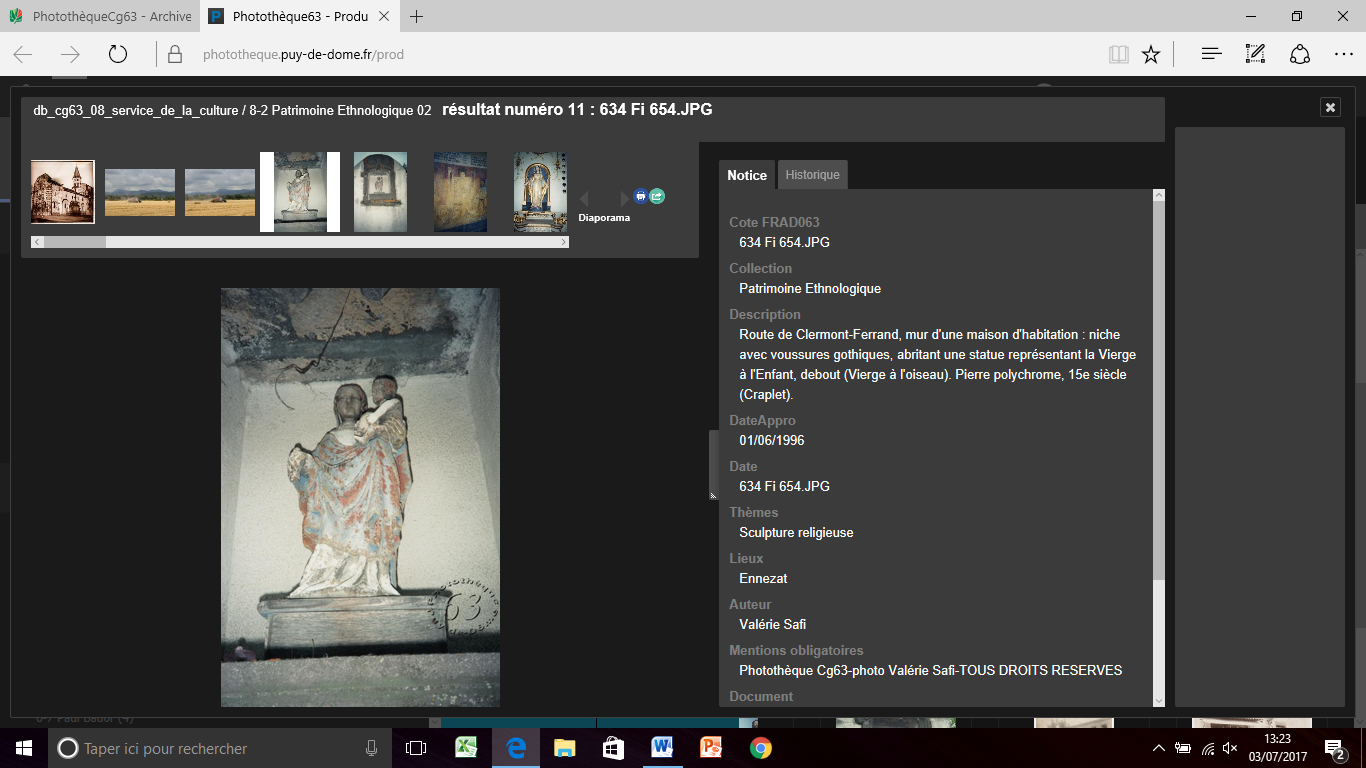 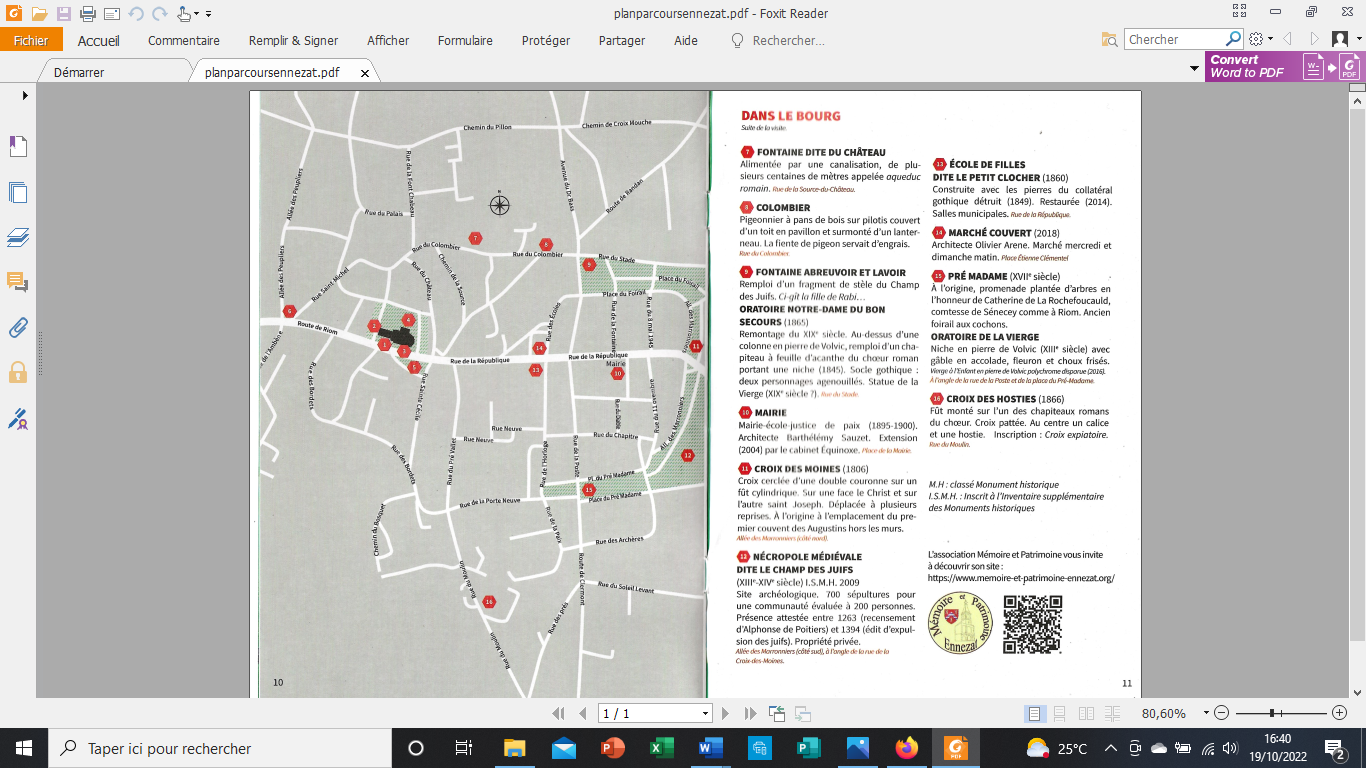 